AppDescriptionCost 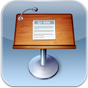 KeynoteKeynote for iPad, iPhone, and iPod touch gives you even faster ways to create, more captivating ways to present, and smarter ways to share. $9.99Pages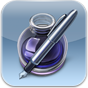 Pages lets you create great-looking letters, reports, flyers, invitations, and more on your iPad, iPhone, and iPod touch. And the story gets even better.$9.99Drawing Pad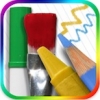 Voted favorite drawing app by students.$1.99 iMovie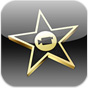 iMovie helps you turn the HD video you shoot on your iPad, iPhone, or iPod touch into a masterpiece worthy of the red carpet (or just the one in your living room).$4.99GarageBand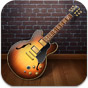 GarageBand for iPad gives you all the tools you need to lay down fresh tracks and record music anywhere you go.$4.99Strip Design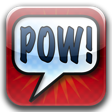 Strip Designer allows you to create entertaining comic strips with the photos you have in your photo-album.$2.99Toontastic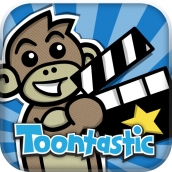 In Toontastic, the child builds a story one scene at a time. He or she starts by selecting a scene type (Setup, Conflict, Challenge, Climax, and Resolution) and then mixing and matching characters, settings, and actions to define the story event for that scene.$2.99Story Kit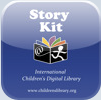 Create an electronic story book by writing text, and either drawing on the screen or using your own photos. Record sound effects too!FreeIdea Sketch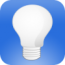 Idea Sketch lets you easily draw a diagram - mind map, concept map, or flow chart - and convert it to a text outline, and vice versa. FreeMental Case Classroom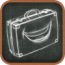 Mental Case is the premium flashcard application.Use it to learn a language, memorize trivia, or study for an exam. FreeSolar System 
            (Marcus Chown)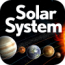 A breakthrough electronic book about the Solar System, offering hours of interactive exploration and presenting a treasure trove of visual information.$13.99TED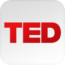 Riveting talks by remarkable people, free to the world.FreeeClicker Host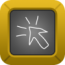 eClicker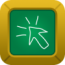 eClicker Host is a personal response system that allows teachers to poll their class during a lesson. It provides teachers with the real-time feedback they need to be sure their messages are being received. To be used in conjunction with the app 'eClicker Host'$9.99FreeDragon Dictation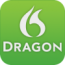 Dragon Dictation is an easy-to-use voice recognition application powered by Dragon® NaturallySpeaking® that allows you to easily speak and instantly see your text or email messages.FreeiTalk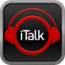 iTalk Recorder is a full-featured recording app with a streamlined and intuitive user interface. Press the big red button to record; press it again to stop.Free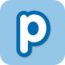 PoppletPopplet is a platform for your ideas. Popplet's super simple interface allows you to move at the speed of your thoughts. With Popplet you can capture your ideas, sort them visually, and collaborate with others in realtime.$4.99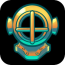 Pearl DiverThrow on your diving helmet, and head into the depths of the sea! Dive amidst shipwrecks and sunken ruins for the valuable pearls, maybe even the elusive black pearl. But watch out for that pesky electric eel!* Ideal for middle school and upper elementary students, grades 3-8.* Addresses number and operations standards established by the National Council of Teachers of Mathematics.Free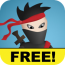 Math NinjaUse your math skills to defend your treehouse against a hungry tomato and his robotic army in this fun action packed game! Choose between ninja stars, smoke bombs, or ninja magic - and choose your upgrades wisely! Free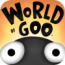 World of GooThis is a critical thinking using physics as a base for building…very interactive game.$2.99Evernote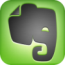 Evernote helps you remember anything and everything that happens in your life. From notes to ideas to snapshots to recordings.FreeSoundNote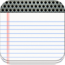  SoundNote is the best way to take notes in meetings, lectures, and interviews. It tracks what you type and draw while recording audio, so you'll never worry about missing an important detail. $4.99Photon Flash Web Browser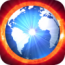 Photon browser is a powerful and versatile Safari alternative that excels in its Flash support.A must to use with flash enabled book readers. $4.99